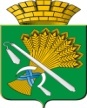 ГЛАВА КАМЫШЛОВСКОГО ГОРОДСКОГО ОКРУГАП О С Т А Н О В Л Е Н И Еот  26.01.2015 года  № 105                                                                          г. КамышловО предоставлении  Б. разрешения на условно разрешённый   вид использования земельного участка по ул. Куйбышева, дом 2, г. КамышловНа основании части 9, ст.39 Градостроительного кодекса РФ, приказа Министерства экономического развития РФ «Об утверждении классификатора видов разрешенного использования земельных участков» от 1 сентября 2014 года, №540, ст.7.7. Правил землепользования и застройки муниципального образования Камышловский городской округ, утвержденных решением Думы Камышловского городского округа, Устава Камышловского городского округа, рассмотрев рекомендации №1 от 22 января 2015 года комиссии по землепользованию и застройки Камышловского городского округа и заключение №1 от 21 января 2015 года о результатах публичных слушаний по вопросам землепользования и застройки на территории Камышловского городского округа, глава  Камышловского городского округа, ПОСТАНОВИЛ:1.Предоставить Б. разрешение на условно разрешенный вид использования - «магазины» в отношении земельного участка, в границах, установленных на местности с кадастровым номером 66:46:0103003:хххх, расположенного по адресу: улица Куйбышева, дом 2, город Камышлов, Свердловская область, общей площадью 610,00 кв.м; 2.Установить вид разрешенного использования земельного участка, расположенного по адресу: улица Куйбышева, дом 2, город Камышлов, Свердловская область, в границах, установленных на местности с кадастровым номером: 66:46:0103003:хххх, общей площадью 610,00 кв.м, принадлежащего на праве собственности Б., дата рождения: ч., м., г.р., согласно Свидетельства  о государственной регистрации права от 22 февраля 2005 года – «магазины».3. Б.:3.1.Обратиться в ФГБУ «ФКП Росреестра» по Свердловской области для внесения соответствующих изменений в характеристику земельного участка площадью 610,00 кв.м с кадастровым номером 66:46:0103003:хххх в части разрешённого использования в соответствии с настоящим постановлением; 3.2.Обратиться в Управление Федеральной службы государственной регистрации, кадастра и картографии по Свердловской области для внесения изменений в Единый государственный реестр прав на основании представленного кадастрового паспорта земельного участка (выписки из государственного кадастра недвижимости) с внесёнными изменениями. 4.Начальнику организационного отдела администрации Камышловского городского округа Сенцовой Е.В. обеспечить опубликование в порядке, установленном для официального опубликования муниципальных правовых актов, и разместить на официальном сайте администрации Камышловского городского округа в информационно-телекоммуникационной сети «Интернет».5.Контроль за исполнением настоящего постановления возложить на заместителя главы Камышловского городского округа по городскому хозяйству М.М. Пушкарёва.И.о. главы администрацииКамышловского городского округа                                                     М.М. Пушкарёв